Конспект занятия по развитию речи «День России» Задачи:Обучающие:Помочь ребенку приобрести четкие представления о государственных символах России, обобщить понятие «Родина».2.Учить культуре установления межличностных контактов: способствовать выражению словами событий внутренней жизни, осознанию чувств, мыслей.2). Развивающие:1.Развитие познавательного интереса к историческому наследию России, эмоционально – патриотического воспитания символики России, чувства любви и гордости к Отечеству.2.Развивать память, коммуникативные навыки, творческое воображение.2) Воспитывающие:1.Воспитание  познавательного интереса и уважения к символам России.    Ход Занятия:  - У каждого человека есть слова, которые вызывают сильные чувства. Есть такое слово и у русского народа. Это слово - «Родина».   - А что такое Родина? (Родина - это мой дом, город в котором я живу)   - Верно. Родина - это место, где ты родился. Но человек не всегда остается в том месте, где родился, поэтому Родина - это твой город, дом, в котором ты живешь, твой двор, улица, детский сад. Это - твоя страна. - Ребята, а кто знает стихи о Родине?1. Родина слово большое, большое!Пусть не бывает на свете чудес,Если сказать это слово с душою,Глубже морей оно, выше небес!2. В нем умещается ровно полмира:Мама и папа, соседи, друзья.Город родимый, родная квартира,Бабушка, школа, котенок… и я.3. Зайчик солнечный в ладошке,Куст сирени за окошкомИ на щечке родинка – это тоже Родина.- народная мудрость гласит: Родина мать - умей за нее постоять. Для Родины своей ни сил, ни жизни не жалей. (Дети повторяют пословицы) А кто еще знает про Родину пословицы?  - А как называется наша страна? (Россия) -   Россия. Вслушайтесь в звучание этого слова. Россия. Как из песни слово,Березок юная листва. Вокруг моря, сады и горы, Раздолье, русская душа.   - Многим знаменита Россия: людьми добрыми и сердечными, мастерами умелыми, песнями душевными.   - А какое дерево славит Россию своей царственной красотой? (Береза)   - Верно. И стояли священные березовые рощи по Руси убранные, ухоженные, в благодарность людей за их красоту.   - Как вы думаете, за что русские люди любят березу? (за красоту, за доброту)   - Верно. За красоту, за доброту, за березовый сок, дающий бодрость и силу, за бересту, давшую знания, за березовые почки и веники, сохраняющие здоровье.  - А весной березу наряжали, как невесту и водили вокруг нее хороводы. - Посмотрите, какие у меня красивые ленточки, давайте с вами нарядим нашу березку.     - Что вам нравится в березке? (Красивая, нарядная, стройная)   У красы березки платье серебрится У красы березки зелены косицы Предлагаю детям в круг всем встать, У березки станцевать.     - Ребята, русская красавица береза - это краса и гордость России.   - Но есть у нашего государства и другая гордость - это флаг, герб и гимн, символы нашей России, при виде которых человек любой страны мира может догадаться, о какой стране идет речь.- это какой символ России? (флаг)  - Давайте рассмотрим флаг. 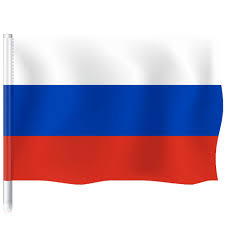   - Что вы можете о нем сказать? Какой он? (Торжественный, нарядный, трехцветный, большой)  - Какие цвета вы видите на флаге?Белый – означает мир и чистоту совести,Синий – обозначает верность и правду,Красный – это огонь и отвага. - игра « Шары на стульях»  - три цвета шаров привязанных к стульям, у детей карточки с цветами. Найди свой цвет.- Посмотрите  это герб - символ России, двуглавый орел. А кто может рассказать про герб?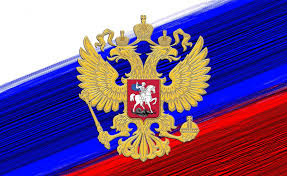 - У России величавойНа гербе орел двуглавый,Чтоб на запад - на восток Он смотреть бы сразу мог.Сильный, мудрый, он и гордый.Он – России дух свободный.  - А сейчас мы услышим гимн. Это музыкальный символ России. Он звучит так торжественно и гордо, что россияне встают, слушая его. Давайте встанем. (Звучит гимн России) - Сейчас прозвучал гимн - символ России. - Герб, гимн и флаг - это символа России, которые есть у каждого государства. Но есть символы, которые едины для всех стран. Один из них - символ мира. - Символом мира называют белого голубя, который несет чистоту, доброту, светлый мир. - Вы хотите, чтобы был мир без войны? Рефлексия:-что больше всего понравилось?-как называется наша страна?-символы России